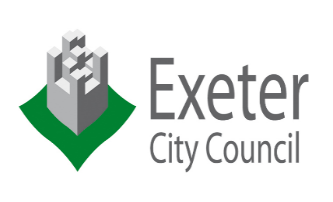 Request for Quotation (RFQ)PART ABasic Contract Information	3Section 1 – Instructions for Completion	31.1 Quote Enquiries	31.2 Quote Format	41.3 Quote Submission Procedure	41.4 Quote Validity Period	4Section 2 - Quote Timetable	4Section 3 - Evaluation Approach	43.1 Evaluation Criteria	43.2 Selection Criteria	53.3 Price Evaluation	53.4 Negotiations……………………………………	………………………………….53.5 Notification of Award	5PART BSection 4 - Quote Completion Documentation	74.1 Selection Criteria	74.2 Financial Matters	74.3 Selection Questionnaire	7Section 5 - The Specification	12Section 6 - The Pricing Document	14Section 7 – Not applicable to this contract	14PART CSchedule 1 - Form of Quotation and Declarations	15PART DAppendix A - Terms and Conditions of Contract for Services	16Appendix B - Defined Terms	17PART A - INVITATION TO QUOTE AND INFORMATION FOR APPLICANTSSection 1 – Instructions for CompletionThis document consists of four parts – Part A: instructions, timetable and evaluation criteria.  There are no sections for the Applicant to fill in in this section.Part B: must be returned by the Applicant.  There are various sub-sections which must be filled in.Part C: must be returned by the Applicant. Includes schedules for commercially sensitive information, the form quotation and declarations. Part D: the Appendices include a glossary. There are no sections for the Applicant to fill out in this section. (Terms and Conditions to be completed by successful applicant before award of contract).Any information relating to the Council and supplied by the Council shall be kept by the Applicant in strictest confidence. Applicants are advised that the Council is not bound to accept the lowest quote submitted, nor to reimburse any expense incurred during the process.The Council reserves the right to award the business in whole to one Applicant, in part to more than one Applicant or to make no award at all.  1.1 Quote EnquiriesAll enquiries and clarifications should be directed to the Authorised Officer shown below and no later than 2 days before the due date for the return of quotes: 	
1.2 Quote FormatAll Quotes must be written in English and costs submitted are to be presented in Pounds Sterling, exclusive of VAT, but inclusive of all other costs where not stated in the Pricing Document.Where details are provided by the Applicant in literature that they submit in connection with the Quote, they must ensure that clear cross-references are given to the Council. 1.3 Quote Submission ProcedureThe Quote must be submitted electronically to: ECCTenders@exeter.gov.uk by no later than 12:00 hours (noon) on 28th August 2018.In an e-mail clearly marked with the title of the RFQ. Please note that all electronic submissions must be in Microsoft Word (.doc or .docx file) and compatible with Windows 7. Drawings or charts should be embedded or included as .dwf or .jpg file or in printed document format (.pdf) for use with Adobe Acrobat.1.4 Quote Validity PeriodQuotes must remain valid for acceptance for a period of 3 months from the Quote return date.Section 2 - Quote TimetableThis procurement will follow a clear, structured and transparent process at all times, to ensure that all Applicants are treated equally. The key dates for this procurement (Timetable) are currently anticipated to be as follows:Section 3 - Evaluation Approach3.1 	Evaluation CriteriaBids will be evaluated in two parts:Selection CriteriaPricing DocumentThe first element the Council will evaluate is the Selection Criteria (SQ). Applicants not satisfying the elements of the RFQ will, at the discretion of the Council, be excluded from the remainder of the evaluation process and their bid shall not be considered further. Applicants who satisfy the Selection Criteria will have the remainder of their bid evaluated.3.2 	Selection Criteria The purpose of the SQ stage is to evaluate response in relation to the mandatory exclusion criteria (Is expected to be completed in full). In the event that any bidder fails to pass the SQ stage they will not be considered.3.3	Price Evaluation The Pricing Document contains the details and requirements relating to the price element of this RFQ3.4	NegotiationsFollowing evaluation, the Council reserves the right to enter into negotiations with the Applicants on all or some elements of their Quote.The Council shall conduct the negotiation for the purposes and with the aim of:Identifying the best Quote in order to award the Contract Adapting the Quote to the requirements specified in the RFQ DocumentsDuring negotiations the Council shall ensure equal treatment among the Applicants.  Negotiations may be conducted by telephone or in a face to face meetings.  If a face to face meeting is required then these meetings will be treated as confidential between the Council and the individual Applicant. A formal record will be taken of the meeting.3.5 	Notification of AwardThe Council will notify all Applicants of the Council’s award decision.PART B – QUOTE RETURNSection 4 - Quote Completion Documentation4.1 Selection CriteriaExplanatory NotesApplicants are required to complete all questions in this section which have space for answers. Some sections refer to criteria which are not applicable to this RFQ.  This will be clearly marked with “Not Applicable to this RFQ”, and you are not required to answer these sections.All responses provided must be clearly referenced to the questions to which they relate. Copies of certificates or policies will need to be provided by the successful supplier before any contract or purchase order is placed with them.All applicable sections of the following Selection Criteria must be completed. Failure to do so may result in your submission being excluded from further evaluation. Where the answer is a statement of fact, it must be accurate and supported by documentary evidence as appropriate. It is the Applicant’s responsibility to ensure that the Council is not misled.It is the responsibility of the Applicant to inform the Council of any matter that may affect the Applicant’s continued qualification.4.2 Financial MattersThe Council will carry out a financial check on the Applicant.  This will take the form of a review of the Applicant’s accounts available from Companies House.  If company accounts are not available then the Council will carry out a financial check on the information available. This professional judgement will be provided from the Council’s finance team.Any additional information provided should be clearly referenced to the question number in your submission.4.3 Selection QuestionnaireSection 5 The SpecificationIntroductionWe are looking to arrange a contract for the handling of Exeter City Council’s Section 46 bereavement cases for the forthcoming 5 years. Initially this will be a one year contract with provision to extend year on year for up to a further 4 years based on satisfactory performance etc..The holders of the contract will be required to deal with the transportation, storage and arrangement of the deceased with the upmost professionalism and respect at all times. They will also need to liaise closely with both Exeter City Council Bereavement Services and the Exeter Crematorium. BackgroundSection 46(1) Public Health (Control of Disease) Act 1984 places a duty on the local authority:“to cause to be buried or cremated the body of any person who has died or been found dead in their area, in any case where it appears to the authority that no suitable arrangements for the disposal of the body have been or are being made otherwise than by the authority”.This encompasses a spectrum of issues from those in which an executor cannot be identified, instances where there are insufficient funds for a funeral, to those making the deliberate choice of “direct cremation”. However, these are not mutually exclusive categories, such as in cases of intestacy where sufficient funds are available to cover the cost for a funeral, but no executor can be identified.Over the last three years Exeter City Council has dealt with between 25 and 32 cases each year. ObjectivesWe expect a professional service of the contractor and their staff in the making of all the necessary arrangements, administration, attendances, and conducting of a funeral whenever we contact them about any section 46 case. When we contact them with the details of a section 46 case they would arrange for the prompt collection of the body with at least two members of staff present, the provision of a specialist vehicle and necessary equipment to facilitate the removal of the body in line with their Health and Safety and Method statement. The body would then be stored in their facility until the day of service. We will then contact them with the completed paperwork relating to the cremation of the body. It is then the contract holder’s responsibility to contact the crematorium in Exeter to arrange the time of the cremation. This will be in line with the Crematoriums timetable of when they schedule their Unattended Cremations (currently 8.15 and 8.20am Mon-Fri).The body is to be placed in a suitably sized coffin and then a hearse is required to transport the body to St Paul’s Chapel at Exeter and Devon Crematorium for the allotted time where the coffin is to be unloaded. And handed over to the staff at the crematorium. The winning contractor is required to pay the Crematorium fees as well as any additional expenses incurred through Doctors fees for the Crematorium Certificates. They would then invoice Exeter City Council for the costs of each case. National Association of Funeral DirectorsWe require that any successful contractor is a member of the National Association of Funeral Directors and adheres to the standards and practises that they require to be a member. Please provide evidence of this with your RFQ submission.Health and SafetyPlease provide a copy of your Health and Safety statement and a full Risk Assessment and Method Statement on how you would carry out the works under this contract.InsuranceYou will be required to provide a copy if successful of your Public/Products Liability Insurance which should be in any one claim/event/occurrence etc. and have a cover of at least £5 million.You are also required to provide a copy of your Employers Liability Insurance with the legally required minimum cover of £5 million.Section 6 The Pricing DocumentAll prices shall be stated in pounds sterling and exclusive of VAT.Section 7 The Quality AssessmentNot Applicable to this RFQPART C - SCHEDULESSchedule 1 - Form of Quotation and DeclarationsRequest for Quotation Which Does Not Include a Formal Deed of AgreementHaving examined the Request for Quotation and its accompanying documents (which I/we shall keep) and being satisfied as to my/our abilities and experience in all respects to satisfy the requirements of the Contract.Offer to provide or supply upon the terms and conditions of the contract contained in Appendix A in its present form the Services for the prices on the quoted Pricing Document as indicated below for the contract period :- and/or during the contract period at the price ascertained under the terms and conditions of contract.I/We understand and agree that your written letter of acceptance of our Quote shall constitute the making of a binding contract between us.I/We understand that the information provided in this quotation document and any supporting information provided by us will be relied upon and taken to be true and accurate. If it is subsequently determined that any information supplied was inaccurate, I/we understand and accept that Council reserves the right to exclude our offer to supply (if still under evaluation) or if the Contract has been awarded and the information inaccurately supplied had a significant bearing on the award, that Council shall be at liberty to terminate the Contract.I/We understand that you are not bound to accept the lowest or any Quote you may receive.Signed…………………………………………………………………………….. 	Date ……………………………………………………………………………….	in the capacity of 	……………………………………………………………….duly authorised to sign for and on behalf of(in BLOCK CAPITALS) ………………………………………………………….	Telephone No. ……………………………………………………………………Postal Address ……………………………………………………………………PART D – APPENDICESAppendix A - Terms and Conditions of Contract for ServicesSee attached Appendix A:Exeter CITY COUNCIL TERMS AND CONDITIONS FOR THE PERFORMANCE OF SERVICES UNDER £75,000.00To be completed on formal signing of contract.Appendix B - Defined TermsManagement of Section 46 Bereavementsfor Exeter City Council 2018:ContentsBasic Contract InformationBasic Contract InformationContract TitleManagement of Section 46 Bereavements for Exeter City Council 2018.Contract LengthInitially this will be a one year contract with provision to extend year on year for up to a further 4 years based on satisfactory performance etc.Basic Description of ServicesTo liaise with Exeter City Council and Exeter Crematorium with the handling of Section 46 cases, chiefly the transportation and storage of the body while arrangements for the funeral are made and delivering it with suitable respect and formality to the Crematorium for it’s disposal.Authorised Officer DetailsAuthorised Officer DetailsName:Daniel Hayward-SmithTelephone Number:01392 265370E-maildaniel.smith@exeter.gov.ukStage / ActionDateIssue RFQ documents31/07/18Closing date for submissions in response to this document.28/08/18Evaluation of submissions31/08/18Decision and notification to suppliers07/09/18Contract start01/10/18Management of Section 46 Bereavementsfor Exeter City Council 2018.Reference number:Name of Applicant:Date:Part 1: Potential supplier informationNOTE TO APPLICANT: Part 1 must be completed but will not be scoredPart 1: Potential supplier informationNOTE TO APPLICANT: Part 1 must be completed but will not be scoredPart 1: Potential supplier informationNOTE TO APPLICANT: Part 1 must be completed but will not be scoredPart 1: Potential supplier informationNOTE TO APPLICANT: Part 1 must be completed but will not be scoredPart 1: Potential supplier informationNOTE TO APPLICANT: Part 1 must be completed but will not be scoredPart 1: Potential supplier informationNOTE TO APPLICANT: Part 1 must be completed but will not be scoredPart 1: Potential supplier informationNOTE TO APPLICANT: Part 1 must be completed but will not be scoredSection 1.1Potential supplier informationPotential supplier informationPotential supplier informationQuestion numberQuestionQuestionQuestionResponseResponseResponse1.1(a)Full name of the potential suppliersubmitting the informationFull name of the potential suppliersubmitting the informationFull name of the potential suppliersubmitting the information1.1(b) – (i)Registered office address (if applicable)Registered office address (if applicable)Registered office address (if applicable)1.1(b) – (ii)Registered website address (if applicable)Registered website address (if applicable)Registered website address (if applicable)1.1(c)Please mark ‘X’ in the relevant box to indicate your trading statusPlease mark ‘X’ in the relevant box to indicate your trading statusPlease mark ‘X’ in the relevant box to indicate your trading statusa public limited company                    a public limited company                    1.1(c)Please mark ‘X’ in the relevant box to indicate your trading statusPlease mark ‘X’ in the relevant box to indicate your trading statusPlease mark ‘X’ in the relevant box to indicate your trading statusa limited companya limited company1.1(c)Please mark ‘X’ in the relevant box to indicate your trading statusPlease mark ‘X’ in the relevant box to indicate your trading statusPlease mark ‘X’ in the relevant box to indicate your trading statusa limited liability partnershipa limited liability partnership1.1(c)Please mark ‘X’ in the relevant box to indicate your trading statusPlease mark ‘X’ in the relevant box to indicate your trading statusPlease mark ‘X’ in the relevant box to indicate your trading statusother partnershipother partnership1.1(c)Please mark ‘X’ in the relevant box to indicate your trading statusPlease mark ‘X’ in the relevant box to indicate your trading statusPlease mark ‘X’ in the relevant box to indicate your trading statussole tradersole trader1.1(c)Please mark ‘X’ in the relevant box to indicate your trading statusPlease mark ‘X’ in the relevant box to indicate your trading statusPlease mark ‘X’ in the relevant box to indicate your trading statusother (please specify)other (please specify)1.1(d)Date of registration in country of originDate of registration in country of originDate of registration in country of origin1.1(e)Company registration number (if applicable)Company registration number (if applicable)Company registration number (if applicable)1.1(f)Charity registration number (if applicable)Charity registration number (if applicable)Charity registration number (if applicable)1.1(h)Registered VAT numberRegistered VAT numberRegistered VAT number1.1(k)Trading name(s) that will be used if successful in this procurementTrading name(s) that will be used if successful in this procurementTrading name(s) that will be used if successful in this procurement1.1(l)Please mark ‘X’ in the relevant box to indicate whether any of the following classifications apply to youPlease mark ‘X’ in the relevant box to indicate whether any of the following classifications apply to youPlease mark ‘X’ in the relevant box to indicate whether any of the following classifications apply to youVoluntary, Community and Social Enterprise (VCSE)Voluntary, Community and Social Enterprise (VCSE)1.1(l)Please mark ‘X’ in the relevant box to indicate whether any of the following classifications apply to youPlease mark ‘X’ in the relevant box to indicate whether any of the following classifications apply to youPlease mark ‘X’ in the relevant box to indicate whether any of the following classifications apply to youSmall or Medium Enterprise (SME)Small or Medium Enterprise (SME)1.1(l)Please mark ‘X’ in the relevant box to indicate whether any of the following classifications apply to youPlease mark ‘X’ in the relevant box to indicate whether any of the following classifications apply to youPlease mark ‘X’ in the relevant box to indicate whether any of the following classifications apply to youSheltered workshopSheltered workshop1.1(l)Please mark ‘X’ in the relevant box to indicate whether any of the following classifications apply to youPlease mark ‘X’ in the relevant box to indicate whether any of the following classifications apply to youPlease mark ‘X’ in the relevant box to indicate whether any of the following classifications apply to youPublic service mutualPublic service mutualPlease provide the following information about your approach to this procurement.Please provide the following information about your approach to this procurement.Please provide the following information about your approach to this procurement.Please provide the following information about your approach to this procurement.Please provide the following information about your approach to this procurement.Please provide the following information about your approach to this procurement.Please provide the following information about your approach to this procurement.Section 1.2Bidding modelBidding modelBidding modelQuestion numberQuestionQuestionQuestionResponseResponseResponse1.2(a) - (i)Are you bidding as the lead contact for a group of economic operators?If yes, please provide details listed in questions below.Are you bidding as the lead contact for a group of economic operators?If yes, please provide details listed in questions below.Are you bidding as the lead contact for a group of economic operators?If yes, please provide details listed in questions below.Please indicate your answer by marking ‘X’ in the relevant box.Please indicate your answer by marking ‘X’ in the relevant box.Please indicate your answer by marking ‘X’ in the relevant box.1.2(a) - (i)Are you bidding as the lead contact for a group of economic operators?If yes, please provide details listed in questions below.Are you bidding as the lead contact for a group of economic operators?If yes, please provide details listed in questions below.Are you bidding as the lead contact for a group of economic operators?If yes, please provide details listed in questions below.YesYesNo1.2(a) - (i)Are you bidding as the lead contact for a group of economic operators?If yes, please provide details listed in questions below.Are you bidding as the lead contact for a group of economic operators?If yes, please provide details listed in questions below.Are you bidding as the lead contact for a group of economic operators?If yes, please provide details listed in questions below.1.2(a) - (ii)Name of group of economic operators (if applicable)Name of group of economic operators (if applicable)Name of group of economic operators (if applicable)1.2(a) - (iii)Proposed legal structure if the group of economic operators intends to form a named single legal entity prior to signing a contract, if awarded. If you do not propose to form a single legal entity, please explain the legal structure.Proposed legal structure if the group of economic operators intends to form a named single legal entity prior to signing a contract, if awarded. If you do not propose to form a single legal entity, please explain the legal structure.Proposed legal structure if the group of economic operators intends to form a named single legal entity prior to signing a contract, if awarded. If you do not propose to form a single legal entity, please explain the legal structure.1.2(b) - (i)Are you or, if applicable, the group of economic operators proposing to use sub-contractors?If yes, please provide details listed in questions below.Are you or, if applicable, the group of economic operators proposing to use sub-contractors?If yes, please provide details listed in questions below.Are you or, if applicable, the group of economic operators proposing to use sub-contractors?If yes, please provide details listed in questions below.YesYesNo1.2(b) - (i)Are you or, if applicable, the group of economic operators proposing to use sub-contractors?If yes, please provide details listed in questions below.Are you or, if applicable, the group of economic operators proposing to use sub-contractors?If yes, please provide details listed in questions below.Are you or, if applicable, the group of economic operators proposing to use sub-contractors?If yes, please provide details listed in questions below.1.2(b) - (i)Name of sub-contractors (if applicable)Name of sub-contractors (if applicable)Name of sub-contractors (if applicable)1.2(b) - (i)The role each sub-contractor will take in providing the works and /or supplies e.g. key deliverables:The role each sub-contractor will take in providing the works and /or supplies e.g. key deliverables:The role each sub-contractor will take in providing the works and /or supplies e.g. key deliverables:1.2(b) - (i)The approximate % of contractual obligations assigned to each sub-contractor:The approximate % of contractual obligations assigned to each sub-contractor:The approximate % of contractual obligations assigned to each sub-contractor:Contact details and declarationContact details and declarationContact details and declarationContact details and declarationContact details and declarationContact details and declarationContact details and declarationI declare that to the best of my knowledge the answers submitted and information contained in this document are correct and accurate.I declare that, upon request and without delay I will provide the certificates or documentary evidence referred to in this document.I understand that the information will be used in the selection process to assess my organisation’s suitability to be invited to participate further in this procurement.I understand that the authority may reject this submission in its entirety if there is a failure to answer all the relevant questions fully, or if false/misleading information or content is provided in any section.I am aware of the consequences of serious misrepresentation.I declare that to the best of my knowledge the answers submitted and information contained in this document are correct and accurate.I declare that, upon request and without delay I will provide the certificates or documentary evidence referred to in this document.I understand that the information will be used in the selection process to assess my organisation’s suitability to be invited to participate further in this procurement.I understand that the authority may reject this submission in its entirety if there is a failure to answer all the relevant questions fully, or if false/misleading information or content is provided in any section.I am aware of the consequences of serious misrepresentation.I declare that to the best of my knowledge the answers submitted and information contained in this document are correct and accurate.I declare that, upon request and without delay I will provide the certificates or documentary evidence referred to in this document.I understand that the information will be used in the selection process to assess my organisation’s suitability to be invited to participate further in this procurement.I understand that the authority may reject this submission in its entirety if there is a failure to answer all the relevant questions fully, or if false/misleading information or content is provided in any section.I am aware of the consequences of serious misrepresentation.I declare that to the best of my knowledge the answers submitted and information contained in this document are correct and accurate.I declare that, upon request and without delay I will provide the certificates or documentary evidence referred to in this document.I understand that the information will be used in the selection process to assess my organisation’s suitability to be invited to participate further in this procurement.I understand that the authority may reject this submission in its entirety if there is a failure to answer all the relevant questions fully, or if false/misleading information or content is provided in any section.I am aware of the consequences of serious misrepresentation.I declare that to the best of my knowledge the answers submitted and information contained in this document are correct and accurate.I declare that, upon request and without delay I will provide the certificates or documentary evidence referred to in this document.I understand that the information will be used in the selection process to assess my organisation’s suitability to be invited to participate further in this procurement.I understand that the authority may reject this submission in its entirety if there is a failure to answer all the relevant questions fully, or if false/misleading information or content is provided in any section.I am aware of the consequences of serious misrepresentation.I declare that to the best of my knowledge the answers submitted and information contained in this document are correct and accurate.I declare that, upon request and without delay I will provide the certificates or documentary evidence referred to in this document.I understand that the information will be used in the selection process to assess my organisation’s suitability to be invited to participate further in this procurement.I understand that the authority may reject this submission in its entirety if there is a failure to answer all the relevant questions fully, or if false/misleading information or content is provided in any section.I am aware of the consequences of serious misrepresentation.I declare that to the best of my knowledge the answers submitted and information contained in this document are correct and accurate.I declare that, upon request and without delay I will provide the certificates or documentary evidence referred to in this document.I understand that the information will be used in the selection process to assess my organisation’s suitability to be invited to participate further in this procurement.I understand that the authority may reject this submission in its entirety if there is a failure to answer all the relevant questions fully, or if false/misleading information or content is provided in any section.I am aware of the consequences of serious misrepresentation.Section 1.3Contact details and declarationContact details and declarationContact details and declarationQuestion numberQuestionQuestionQuestionResponseResponseResponse1.3(a)Contact nameContact nameContact name1.3(b)Name of organisationName of organisationName of organisation1.3(c)Role in organisationRole in organisationRole in organisation1.3(d)Phone numberPhone numberPhone number1.3(e)E-mail addressE-mail addressE-mail address1.3(f)Postal addressPostal addressPostal address1.3(g)Signature (electronic is acceptable)Signature (electronic is acceptable)Signature (electronic is acceptable)1.3(h)DateDateDatePart 2: Exclusion groundsNOTE TO APPLICANT: this section must be completed and will be evaluated as a whole on a Pass or Fail basis.  The section will be marked as a ‘Fail’ if “Yes” is answered to question 2.1(a) and 2.2(a) and satisfactory evidence of self-cleaning is not detailed in your response to question 2.1(b) and 2.2(b).Part 2: Exclusion groundsNOTE TO APPLICANT: this section must be completed and will be evaluated as a whole on a Pass or Fail basis.  The section will be marked as a ‘Fail’ if “Yes” is answered to question 2.1(a) and 2.2(a) and satisfactory evidence of self-cleaning is not detailed in your response to question 2.1(b) and 2.2(b).Part 2: Exclusion groundsNOTE TO APPLICANT: this section must be completed and will be evaluated as a whole on a Pass or Fail basis.  The section will be marked as a ‘Fail’ if “Yes” is answered to question 2.1(a) and 2.2(a) and satisfactory evidence of self-cleaning is not detailed in your response to question 2.1(b) and 2.2(b).Part 2: Exclusion groundsNOTE TO APPLICANT: this section must be completed and will be evaluated as a whole on a Pass or Fail basis.  The section will be marked as a ‘Fail’ if “Yes” is answered to question 2.1(a) and 2.2(a) and satisfactory evidence of self-cleaning is not detailed in your response to question 2.1(b) and 2.2(b).Part 2: Exclusion groundsNOTE TO APPLICANT: this section must be completed and will be evaluated as a whole on a Pass or Fail basis.  The section will be marked as a ‘Fail’ if “Yes” is answered to question 2.1(a) and 2.2(a) and satisfactory evidence of self-cleaning is not detailed in your response to question 2.1(b) and 2.2(b).Part 2: Exclusion groundsNOTE TO APPLICANT: this section must be completed and will be evaluated as a whole on a Pass or Fail basis.  The section will be marked as a ‘Fail’ if “Yes” is answered to question 2.1(a) and 2.2(a) and satisfactory evidence of self-cleaning is not detailed in your response to question 2.1(b) and 2.2(b).Part 2: Exclusion groundsNOTE TO APPLICANT: this section must be completed and will be evaluated as a whole on a Pass or Fail basis.  The section will be marked as a ‘Fail’ if “Yes” is answered to question 2.1(a) and 2.2(a) and satisfactory evidence of self-cleaning is not detailed in your response to question 2.1(b) and 2.2(b).Section 2.1Grounds for mandatory exclusionGrounds for mandatory exclusionGrounds for mandatory exclusionQuestion numberQuestionQuestionQuestionResponseResponseResponse2.1(a)Regulations 57(1) and (2)The detailed grounds for mandatory exclusion of an organisation are set out on this web page, which should be referred to before completing these questions.Please indicate if, within the past five years you, your organisation or any other person who has powers of representation, decision or control in the organisation been convicted anywhere in the world of any of the offences within the summary below and listed on the webpage.Regulations 57(1) and (2)The detailed grounds for mandatory exclusion of an organisation are set out on this web page, which should be referred to before completing these questions.Please indicate if, within the past five years you, your organisation or any other person who has powers of representation, decision or control in the organisation been convicted anywhere in the world of any of the offences within the summary below and listed on the webpage.Regulations 57(1) and (2)The detailed grounds for mandatory exclusion of an organisation are set out on this web page, which should be referred to before completing these questions.Please indicate if, within the past five years you, your organisation or any other person who has powers of representation, decision or control in the organisation been convicted anywhere in the world of any of the offences within the summary below and listed on the webpage.Regulations 57(1) and (2)The detailed grounds for mandatory exclusion of an organisation are set out on this web page, which should be referred to before completing these questions.Please indicate if, within the past five years you, your organisation or any other person who has powers of representation, decision or control in the organisation been convicted anywhere in the world of any of the offences within the summary below and listed on the webpage.Regulations 57(1) and (2)The detailed grounds for mandatory exclusion of an organisation are set out on this web page, which should be referred to before completing these questions.Please indicate if, within the past five years you, your organisation or any other person who has powers of representation, decision or control in the organisation been convicted anywhere in the world of any of the offences within the summary below and listed on the webpage.Regulations 57(1) and (2)The detailed grounds for mandatory exclusion of an organisation are set out on this web page, which should be referred to before completing these questions.Please indicate if, within the past five years you, your organisation or any other person who has powers of representation, decision or control in the organisation been convicted anywhere in the world of any of the offences within the summary below and listed on the webpage.2.1(a)Please indicate your answer by marking ‘X’ in the relevant box.Please indicate your answer by marking ‘X’ in the relevant box.Please indicate your answer by marking ‘X’ in the relevant box.2.1(a)YesYesNo2.1(a)Participation in a criminal organisationParticipation in a criminal organisationParticipation in a criminal organisation2.1(a)CorruptionCorruptionCorruption2.1(a)FraudFraudFraud2.1(a)Terrorist offences or offences linked to terrorist activitiesTerrorist offences or offences linked to terrorist activitiesTerrorist offences or offences linked to terrorist activities2.1(a)Money laundering or terrorist financingMoney laundering or terrorist financingMoney laundering or terrorist financing2.1(a)Child labour and other forms of trafficking in human beingsChild labour and other forms of trafficking in human beingsChild labour and other forms of trafficking in human beings2.1(b)If you have answered yes to question 2.1(a), please provide further details.Date of conviction, specify which of the grounds listed the conviction was for, and the reasons for conviction,Identity of who has been convictedIf the relevant documentation is available electronically please provide the web address, issuing authority, precise reference of the documents.If you have answered yes to question 2.1(a), please provide further details.Date of conviction, specify which of the grounds listed the conviction was for, and the reasons for conviction,Identity of who has been convictedIf the relevant documentation is available electronically please provide the web address, issuing authority, precise reference of the documents.If you have answered yes to question 2.1(a), please provide further details.Date of conviction, specify which of the grounds listed the conviction was for, and the reasons for conviction,Identity of who has been convictedIf the relevant documentation is available electronically please provide the web address, issuing authority, precise reference of the documents.Section 2.2Grounds for discretionary exclusionGrounds for discretionary exclusionGrounds for discretionary exclusionQuestion numberQuestionQuestionQuestionResponseResponseResponse2.2(a)Regulation 57 (8)The detailed grounds for discretionary exclusion of an organisation are set out on this web page, which should be referred to before completing these questions.Please indicate if, within the past three years, anywhere in the world any of the following situations have applied to you, your organisation or any other person who has powers of representation, decision or control in the organisation.Regulation 57 (8)The detailed grounds for discretionary exclusion of an organisation are set out on this web page, which should be referred to before completing these questions.Please indicate if, within the past three years, anywhere in the world any of the following situations have applied to you, your organisation or any other person who has powers of representation, decision or control in the organisation.Regulation 57 (8)The detailed grounds for discretionary exclusion of an organisation are set out on this web page, which should be referred to before completing these questions.Please indicate if, within the past three years, anywhere in the world any of the following situations have applied to you, your organisation or any other person who has powers of representation, decision or control in the organisation.Regulation 57 (8)The detailed grounds for discretionary exclusion of an organisation are set out on this web page, which should be referred to before completing these questions.Please indicate if, within the past three years, anywhere in the world any of the following situations have applied to you, your organisation or any other person who has powers of representation, decision or control in the organisation.Regulation 57 (8)The detailed grounds for discretionary exclusion of an organisation are set out on this web page, which should be referred to before completing these questions.Please indicate if, within the past three years, anywhere in the world any of the following situations have applied to you, your organisation or any other person who has powers of representation, decision or control in the organisation.Regulation 57 (8)The detailed grounds for discretionary exclusion of an organisation are set out on this web page, which should be referred to before completing these questions.Please indicate if, within the past three years, anywhere in the world any of the following situations have applied to you, your organisation or any other person who has powers of representation, decision or control in the organisation.2.2(a)Please indicate your answer by marking ‘X’ in the relevant box.Please indicate your answer by marking ‘X’ in the relevant box.Please indicate your answer by marking ‘X’ in the relevant box.2.2(a)YesYesNo2.2(a)Breach of social obligations? Breach of social obligations? Breach of social obligations? 2.2(a)Breach of labour law obligations?Breach of labour law obligations?Breach of labour law obligations?2.2(b)If you have answered Yes to question 2.2(a), explain what measures have been taken to demonstrate the reliability of the organisation despite the existence of a relevant ground for exclusion? (Self Cleaning)If you have answered Yes to question 2.2(a), explain what measures have been taken to demonstrate the reliability of the organisation despite the existence of a relevant ground for exclusion? (Self Cleaning)If you have answered Yes to question 2.2(a), explain what measures have been taken to demonstrate the reliability of the organisation despite the existence of a relevant ground for exclusion? (Self Cleaning)Part 3: Selection questionsPart 3: Selection questionsPart 3: Selection questionsPart 3: Selection questionsPart 3: Selection questionsPart 3: Selection questionsPart 3: Selection questionsSection 3.1Economic and financial standingEconomic and financial standingEconomic and financial standingQuestion numberQuestionQuestionQuestionResponseResponseResponse3.1Please indicate your answer by marking ‘X’ in the relevant box.Please indicate your answer by marking ‘X’ in the relevant box.Please indicate your answer by marking ‘X’ in the relevant box.3.1YesYesNo3.1Are you able to provide a copy of your audited accounts for the last two years, if requested?If no, can you provide one of the following:Are you able to provide a copy of your audited accounts for the last two years, if requested?If no, can you provide one of the following:Are you able to provide a copy of your audited accounts for the last two years, if requested?If no, can you provide one of the following:3.1(a) A statement of the turnover, Profit and loss Account/income Statement, Balance Sheet/Statement of Financial Position and Statement of Cash Flow for the most recent year of trading for this organisation.(a) A statement of the turnover, Profit and loss Account/income Statement, Balance Sheet/Statement of Financial Position and Statement of Cash Flow for the most recent year of trading for this organisation.(a) A statement of the turnover, Profit and loss Account/income Statement, Balance Sheet/Statement of Financial Position and Statement of Cash Flow for the most recent year of trading for this organisation.3.1(b) A statement of the cash flow forecast for the current year and a bank letter outlining the current cash and credit position.(b) A statement of the cash flow forecast for the current year and a bank letter outlining the current cash and credit position.(b) A statement of the cash flow forecast for the current year and a bank letter outlining the current cash and credit position.3.1(c) Alternative means of demonstrating financial status if any of the above are not available (e.g. forecast of turnover for the current year and a statement of funding provided by the owners and/or the bank, charity accruals accounts or an alternative means of demonstrating financial status).(c) Alternative means of demonstrating financial status if any of the above are not available (e.g. forecast of turnover for the current year and a statement of funding provided by the owners and/or the bank, charity accruals accounts or an alternative means of demonstrating financial status).(c) Alternative means of demonstrating financial status if any of the above are not available (e.g. forecast of turnover for the current year and a statement of funding provided by the owners and/or the bank, charity accruals accounts or an alternative means of demonstrating financial status).Section 4Technical and professional abilityTechnical and professional abilityTechnical and professional ability4.1Please provide details of up to three contracts, in any combination from either the public or private sector; voluntary, charity or social enterprise (VCSE) that are relevant to our requirement. VCSEs may include samples of grant-funded work. Contracts for supplies or services should have been performed during the past three years. Works contracts may be from the past five years.

Consortia bids should provide relevant examples of where the consortium has delivered similar requirements. If this is not possible (e.g. the consortium is newly formed or a Special Purpose Vehicle is to be created for this contract) then three separate examples should be provided between the principal member(s) of the proposed consortium or Special Purpose Vehicle (three examples are not required from each member).If you cannot provide examples see question 4.2Please provide details of up to three contracts, in any combination from either the public or private sector; voluntary, charity or social enterprise (VCSE) that are relevant to our requirement. VCSEs may include samples of grant-funded work. Contracts for supplies or services should have been performed during the past three years. Works contracts may be from the past five years.

Consortia bids should provide relevant examples of where the consortium has delivered similar requirements. If this is not possible (e.g. the consortium is newly formed or a Special Purpose Vehicle is to be created for this contract) then three separate examples should be provided between the principal member(s) of the proposed consortium or Special Purpose Vehicle (three examples are not required from each member).If you cannot provide examples see question 4.2Please provide details of up to three contracts, in any combination from either the public or private sector; voluntary, charity or social enterprise (VCSE) that are relevant to our requirement. VCSEs may include samples of grant-funded work. Contracts for supplies or services should have been performed during the past three years. Works contracts may be from the past five years.

Consortia bids should provide relevant examples of where the consortium has delivered similar requirements. If this is not possible (e.g. the consortium is newly formed or a Special Purpose Vehicle is to be created for this contract) then three separate examples should be provided between the principal member(s) of the proposed consortium or Special Purpose Vehicle (three examples are not required from each member).If you cannot provide examples see question 4.2Please provide details of up to three contracts, in any combination from either the public or private sector; voluntary, charity or social enterprise (VCSE) that are relevant to our requirement. VCSEs may include samples of grant-funded work. Contracts for supplies or services should have been performed during the past three years. Works contracts may be from the past five years.

Consortia bids should provide relevant examples of where the consortium has delivered similar requirements. If this is not possible (e.g. the consortium is newly formed or a Special Purpose Vehicle is to be created for this contract) then three separate examples should be provided between the principal member(s) of the proposed consortium or Special Purpose Vehicle (three examples are not required from each member).If you cannot provide examples see question 4.2Please provide details of up to three contracts, in any combination from either the public or private sector; voluntary, charity or social enterprise (VCSE) that are relevant to our requirement. VCSEs may include samples of grant-funded work. Contracts for supplies or services should have been performed during the past three years. Works contracts may be from the past five years.

Consortia bids should provide relevant examples of where the consortium has delivered similar requirements. If this is not possible (e.g. the consortium is newly formed or a Special Purpose Vehicle is to be created for this contract) then three separate examples should be provided between the principal member(s) of the proposed consortium or Special Purpose Vehicle (three examples are not required from each member).If you cannot provide examples see question 4.2Please provide details of up to three contracts, in any combination from either the public or private sector; voluntary, charity or social enterprise (VCSE) that are relevant to our requirement. VCSEs may include samples of grant-funded work. Contracts for supplies or services should have been performed during the past three years. Works contracts may be from the past five years.

Consortia bids should provide relevant examples of where the consortium has delivered similar requirements. If this is not possible (e.g. the consortium is newly formed or a Special Purpose Vehicle is to be created for this contract) then three separate examples should be provided between the principal member(s) of the proposed consortium or Special Purpose Vehicle (three examples are not required from each member).If you cannot provide examples see question 4.2Contract 1Contract 2Contract 2Contract 3Contract 3Name of customer organisationName of customer organisationPoint of contact in the organisationPoint of contact in the organisationPosition in the organisationPosition in the organisationE-mail addressE-mail addressContract Start dateContract Start dateContract completion dateContract completion dateEstimated contract valueEstimated contract valueDescription of contract 1:Description of contract 1:Description of contract 1:Description of contract 1:Description of contract 1:Description of contract 1:Description of contract 1:Description of contract 2:Description of contract 2:Description of contract 2:Description of contract 2:Description of contract 2:Description of contract 2:Description of contract 2:Description of contract 3:Description of contract 3:Description of contract 3:Description of contract 3:Description of contract 3:Description of contract 3:Description of contract 3:4.2 If you cannot provide at least one example for questions 6.1, in no more than 500 words please provide an explanation for this e.g. your organisation is a new start-up or you have provided services in the past but not under a contract.If you cannot provide at least one example for questions 6.1, in no more than 500 words please provide an explanation for this e.g. your organisation is a new start-up or you have provided services in the past but not under a contract.If you cannot provide at least one example for questions 6.1, in no more than 500 words please provide an explanation for this e.g. your organisation is a new start-up or you have provided services in the past but not under a contract.If you cannot provide at least one example for questions 6.1, in no more than 500 words please provide an explanation for this e.g. your organisation is a new start-up or you have provided services in the past but not under a contract.If you cannot provide at least one example for questions 6.1, in no more than 500 words please provide an explanation for this e.g. your organisation is a new start-up or you have provided services in the past but not under a contract.If you cannot provide at least one example for questions 6.1, in no more than 500 words please provide an explanation for this e.g. your organisation is a new start-up or you have provided services in the past but not under a contract.Response:Response:Response:Response:Response:Response:Response:Section 5Additional questionsAdditional questionsAdditional questions5.1InsuranceInsuranceInsurancePlease self-certify whether you already have, or can commit to obtain, prior to the commencement of the contract, the levels of insurance cover indicated below (Please indicate your answer by marking ‘X’ in the relevant box):Please self-certify whether you already have, or can commit to obtain, prior to the commencement of the contract, the levels of insurance cover indicated below (Please indicate your answer by marking ‘X’ in the relevant box):Please self-certify whether you already have, or can commit to obtain, prior to the commencement of the contract, the levels of insurance cover indicated below (Please indicate your answer by marking ‘X’ in the relevant box):Please self-certify whether you already have, or can commit to obtain, prior to the commencement of the contract, the levels of insurance cover indicated below (Please indicate your answer by marking ‘X’ in the relevant box):YesYesNoEmployer’s (Compulsory) Liability Insurance  = £5mEmployer’s (Compulsory) Liability Insurance  = £5mEmployer’s (Compulsory) Liability Insurance  = £5mEmployer’s (Compulsory) Liability Insurance  = £5mPublic Liability Insurance = £5mPublic Liability Insurance = £5mPublic Liability Insurance = £5mPublic Liability Insurance = £5mProduct Liability Insurance = £5mProduct Liability Insurance = £5mProduct Liability Insurance = £5mProduct Liability Insurance = £5m* It is a legal requirement that all companies hold Employer’s (Compulsory) Liability Insurance of £5 million as a minimum. Please note this requirement is not applicable to Sole Traders.* It is a legal requirement that all companies hold Employer’s (Compulsory) Liability Insurance of £5 million as a minimum. Please note this requirement is not applicable to Sole Traders.* It is a legal requirement that all companies hold Employer’s (Compulsory) Liability Insurance of £5 million as a minimum. Please note this requirement is not applicable to Sole Traders.* It is a legal requirement that all companies hold Employer’s (Compulsory) Liability Insurance of £5 million as a minimum. Please note this requirement is not applicable to Sole Traders.£Total price for the carrying out of a Section 46 Bereavement (as detailed in these documents):Pricing Document attached YES / NOFor the purpose of this Quotation the following words and expressions shall have the meanings set out below.For the purpose of this Quotation the following words and expressions shall have the meanings set out below.AppendixThe referred Appendix attached to, or supplied with, this RFQ.ApplicantAny person or persons, firm or firms, company or companies bidding for the Services, Supplies or Works detailed in this RFQ, or, where there is more than one organisation applying, the lead organisation.Authorised OfficerThe person(s) detailed in 1.1 of this RFQ.Award CriteriaThe evaluation criteria that will be applied to all bids satisfying the Selection Criteria (if applicable).ContractThe Contract for the provision of the Services, Supplies or Works, which will be awarded to the successful Applicant.CouncilExeter City CouncilCivic CentreParis StreetExeterEX1 1JWLead OrganisationIn the case of a consortium Applicant or an Applicant relying on Significant Subcontractors, the organisation responsible for leading the submission.Quality Assessment/EvaluationThe quality element of an Applicant’s bid and/or the evaluation relating to that quality aspect.Quotation/QuoteShall mean the Applicant’s offer to the Authority, which shall be submitted as the completed procurement documentsRelevant Organisation(a) where the Applicant is a consortium, each consortium member other than the Lead Organisation; and(b) where the Applicant or consortium member is a prime contractor, each Significant Subcontractor other than the Lead Organisation.Request for Quotation (RFQ)This Request for Quotation documentation for Management of Section 46 Bereavements for Exeter City Council 2018.  Selection CriteriaThe criteria used to select those Applicants whose bids will be considered for evaluation against the Award Criteria.Significant SubcontractorWhere there is a subcontracting arrangement, each proposed subcontractor where that proposed subcontractor will be contributing significantly, either in terms of value or importance to the performance of the Works.ServicesThe Service or Services as described in this RFQ.	